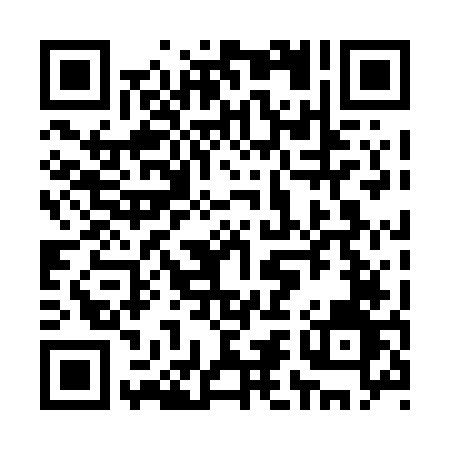 Ramadan times for Haney, British Columbia, CanadaMon 11 Mar 2024 - Wed 10 Apr 2024High Latitude Method: Angle Based RulePrayer Calculation Method: Islamic Society of North AmericaAsar Calculation Method: HanafiPrayer times provided by https://www.salahtimes.comDateDayFajrSuhurSunriseDhuhrAsrIftarMaghribIsha11Mon6:046:047:311:205:177:107:108:3812Tue6:016:017:291:205:197:127:128:3913Wed5:595:597:271:205:207:147:148:4114Thu5:575:577:241:195:217:157:158:4315Fri5:555:557:221:195:237:177:178:4416Sat5:535:537:201:195:247:187:188:4617Sun5:505:507:181:195:257:207:208:4818Mon5:485:487:161:185:267:217:218:4919Tue5:465:467:141:185:277:237:238:5120Wed5:435:437:121:185:297:247:248:5321Thu5:415:417:101:175:307:267:268:5522Fri5:395:397:071:175:317:277:278:5623Sat5:375:377:051:175:327:297:298:5824Sun5:345:347:031:165:337:317:319:0025Mon5:325:327:011:165:357:327:329:0226Tue5:295:296:591:165:367:347:349:0327Wed5:275:276:571:165:377:357:359:0528Thu5:255:256:551:155:387:377:379:0729Fri5:225:226:531:155:397:387:389:0930Sat5:205:206:501:155:407:407:409:1031Sun5:185:186:481:145:417:417:419:121Mon5:155:156:461:145:437:437:439:142Tue5:135:136:441:145:447:447:449:163Wed5:105:106:421:135:457:467:469:184Thu5:085:086:401:135:467:477:479:205Fri5:055:056:381:135:477:497:499:226Sat5:035:036:361:135:487:507:509:237Sun5:005:006:341:125:497:527:529:258Mon4:584:586:321:125:507:537:539:279Tue4:554:556:301:125:517:557:559:2910Wed4:534:536:281:115:527:567:569:31